LOYOLA COLLEGE (AUTONOMOUS), CHENNAI – 600 034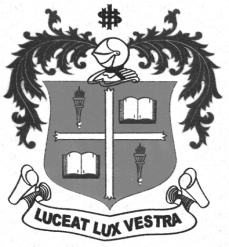 B.Sc. DEGREE EXAMINATION – CHEMISTRYFOURTH SEMESTER – APRIL 2011CH 4502 - ELECTROCHEMISTRY                 Date : 07-04-2011 	Dept. No.	        Max. : 100 Marks                 Time : 1:00 - 4:00 	                                             PART – AAnswer ALL questions.							          (10 x 2 = 20 marks)1. Define electromotive force.2. What is a reversible cell.3. Write the relationship between   ΔG  and  EMF.4. What are fuel cells?  Give its application.5. State Faraday’s law of electrolysis.6. Define ionic mobility.7. What is cell constant?8. Define Solubility Product.9. What is meant by decomposition potential.10. Write down the Ilkovic equation and mention the terms involved in it.PART – BAnswer any EIGHT questions.						            (8 x 5 = 40 marks)11. What is meant by single electrode potential?   How could you measure the single electrode potential?12. Describe the construction and working of Weston cell.13. What is the potential of a half-cell consisting of zinc electrode in 0.01M ZnSO4 solution  at        25oC, Eored = 0.763 V.14. Explain liquid junction potential.   How does it affect EMF measurements?15. Derive Nernst equation for electrode potentials.16. Explain  redox  potentiometric  titration with an example.17. A solution of silver nitrate containing 12.14 g  of silver in 50 ml of solution was       electrolysed between platinum electrodes.  After electrolysis, 50 ml of the anode solution was found               to contain 11.55 g of silver, while 1.25 g of metallic silver was deposited on  the cathode.  Calculate       the transport number of Ag+ and NO3¯   ions. 18. How the c  of an  electrolyte solution can be determined.19. How could you determine the solubility of a sparingly soluble salt by conductivity       measurements.20. Discuss on the Debye Huckel theory of strong electrolytes.21. Describe how the electrolytic separations of metals are carried out.22. Explain the principle of polarography.PART – CAnswer any  FOUR  questions.					          		(4 x 10 = 40 marks)23.  Explain the following :	(i)    Redox electrode		(ii)   Saturated calomel electrode24. Explain any four applications of EMF.25. How the pH of  a solution can be determined using quinhydrone electrode.26. What are concentration cells?   Derive an expression for the EMF of a concentration cell with        transference.27. (i)    Discuss Arrhenius theory of electrolytic dissociation.   Give its limitations.      (ii)   Explain the variation of specific and equivalent conductance with concentration.28. (i)    Explain the electrochemical theory of corrosion.     (ii)   Discuss the principle and procedure for conductivity  titration of a weak acid with a strong  base.$$$$$$$